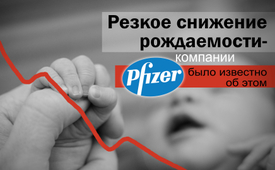 Резкое снижение рождаемости - компании Pfizer было известно об этом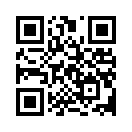 Опубликованные данные показывают пугающее двузначное снижение рождаемости в Западной Европе и других странах через девять месяцев после начала вакцинации. В документах компании Pfizer черным по белому написано, что Pfizer и Co. знали о бесплодии и выкидышах в результате вакцинации и связанном с этим падении рождаемости. Какой на самом деле план стоит за этим?Компания Pfizer и FDA, управление по санитарному надзору за качеством пищевых продуктов и медикаментов США, знали, что "вакцина" "разрушит" фертильность женщин и мужчин. Об этом сообщает доктор Наоми Вульф. Она является соредактором книги "Отчеты об анализе документов Pfizer". В ней опубликованы выводы из 300 000 документов, так называемых "Файлов Pfizer". Файлы Pfizer - это переписка между FDA и Pfizer. Документы показывают, что мужская фертильность пострадает от вакцины Covid19. Производитель знал, что липидные наночастицы, содержащиеся в действующем веществе мРНК, могут попасть в кровь, а значит, и в яички, и тем самым ухудшить качество и количество спермы.

Согласно опубликованным данным, через девять месяцев после начала вакцинации в Западной Европе и других странах наблюдалось двузначное снижение рождаемости.

- В Швейцарии произошло самое резкое снижение рождаемости за последние 150 лет.

- В Германии в 2022 году рождаемость упала на 5,5% по сравнению со средним показателем за 2019-2021 годы.

- В Англии и Уэльсе падение составило 12% к июню 2022 года, после чего правительство перестало публиковать эти данные!

- Тайвань сообщил о тревожном снижении. Однако эти данные неполные.

- В Австралии рождаемость упала на 21% с октября по ноябрь 2021 года - и на целых 63% с ноября по декабрь 2021 года.

Компания Pfizer сообщила о бесчисленных выкидышах во время серии испытаний с участием 40 000 человек. Однако, когда вакцина была представлена, об этом ничего не было сказано. Невзирая на это первые признаки негативного влияния на фертильность были отвергнуты как теория заговора. 

В первые двенадцать недель после начала вакцинации кормящие матери жаловались производителю вакцины на частичный паралич или отсутствие грудного молока. Симптомами у младенцев были рвота, лихорадка и кожные воспаления. Из-за массовых отзывов компании Pfizer пришлось нанять дополнительно 2 400 человек.

Немецкий гинеколог доктор Ребекка Лейст предупредила о выкидышах уже в ноябре 2021 года. В передаче "Эльза AUF1" она сообщила о наблюдениях, сделанных ею в своей практике. С начала вакцинации она заметила, что ее вакцинированные пациентки почти никогда не беременели. Кроме того, у женщин, которым все же удалось забеременеть, наблюдалось все больше и больше осложнений.

Файлы Pfizer подтверждают, что Pfizer и Co. было известно о бесплодии и выкидышах в результате вакцинации и связанном с этим спаде рождаемости.

В заключение мы приводим фразу из программы: «Умершие от вакцинации не молчат- суперкатастрофа компании Pfizer», которую можно увидеть по вставленной ссылке: www.kla.tv/25830 

"И поэтому замысел Билла Гейтса, Рокфеллеров, Клауса Шваба и т.д. по уничтожению человечества очевидно работает и будет продолжать работать, если мы, наконец, не остановим, не проконтролируем и не лишим их власти как единый народ!".от sak.Источники:https://www.vereinwir.ch/woechentliche-berichte-aus-der-schweiz-19-23/

https://weltwoche.ch/story/dezimierte-spermien-beschaedigte-eierstoecke/

https://www.destatis.de/DE/Themen/Gesellschaft-Umwelt/Bevoelkerung/Geburten/geburten-aktuell.html

https://auf1.tv/elsa-auf1/unfruchtbar-durch-covid-spritze-frauenaerztin-dr-rebekka-leist-schlaegt-alarm/

https://www.kla.tv/26279Может быть вас тоже интересует:---Kla.TV – Другие новости ... свободные – независимые – без цензуры ...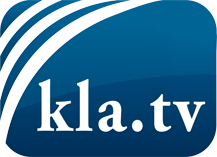 О чем СМИ не должны молчать ...Мало слышанное от народа, для народа...регулярные новости на www.kla.tv/ruОставайтесь с нами!Бесплатную рассылку новостей по электронной почте
Вы можете получить по ссылке www.kla.tv/abo-ruИнструкция по безопасности:Несогласные голоса, к сожалению, все снова подвергаются цензуре и подавлению. До тех пор, пока мы не будем сообщать в соответствии с интересами и идеологией системной прессы, мы всегда должны ожидать, что будут искать предлоги, чтобы заблокировать или навредить Kla.TV.Поэтому объединитесь сегодня в сеть независимо от интернета!
Нажмите здесь: www.kla.tv/vernetzung&lang=ruЛицензия:    Creative Commons License с указанием названия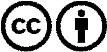 Распространение и переработка желательно с указанием названия! При этом материал не может быть представлен вне контекста. Учреждения, финансируемые за счет государственных средств, не могут пользоваться ими без консультации. Нарушения могут преследоваться по закону.